Памятка для родителей«Адаптация ребенка к детскому саду»Настраивайте ребёнка положительно к поступлению в детский сад.Рассказывайте ребёнку, что мама и папа иногда уходят, но обязательно вернуться.Дайте понять ребёнку, что он подрос и стал таким большим.Не оставляйте ребёнка на целый день,  постепенно увеличивая число часов пребывания в детском учреждении.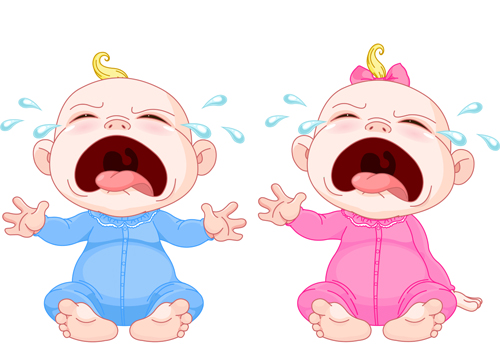 Не стоит показывать свою тревогу, когда отводите ребёнка в детский сад. Ребенок будет фиксировать, и копировать ваше поведение.Никогда не уходите незаметно, вы можете потерять доверие  в лице ребёнка к себе.Объясняйте ребёнку, что он для вас, как раньше, очень дорог и любим.Не обсуждайте при ребёнке волнующие вас проблемы.Создайте бесконфликтный климат в вашей семье. Постарайтесь не наказывать ребёнка за его капризы, и не в коем случае не угрожайте ребёнку детским садом, как наказание за непослушание.Постарайтесь соблюдать режим детского сада в домашних условиях.Ребёнка нужно научить элементарным навыкам самообслуживания: одеваться, раздеваться, умываться, есть, расчесываться, проситься и ходить в туалет.На время прекратить ходить в многолюдные и шумные  места.Уделяйте внимание состоянию здоровья ребёнка.На время адаптации постарайтесь сохранить привычные для ребёнка приёмы ухода: покачивание, махание рукой, поцеловать и т.д. можно принести любимую игрушку из дома.Тесно сотрудничайте с воспитателями.     Терпение и успехов Вам!